Part #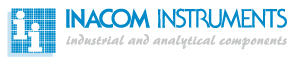 REL'DDescriptionBODYDIAPHORIFMOUNT038T2B12-32-42-WAY NC VALVE, BOTTOM PORTPPSPTFE0,032038T2B12-32-4E2-WAY NC VALVE, BOTTOM PORTPPSEPDM0,032038T2B12-32-4P2-WAY NC VALVE, BOTTOM PORTPPSFFKM0,032038T2B12-32-52-WAY NC VALVE, BOTTOM PORTPEEKPTFE0,032038T2B12-32-5E2-WAY NC VALVE, BOTTOM PORTPEEKEPDM0,032038T2B12-32-5P2-WAY NC VALVE, BOTTOM PORTPEEKFFKM0,032038T2B12-54-42-WAY NC VALVE, BOTTOM PORTPPSPTFE0,054038T2B12-54-4E2-WAY NC VALVE, BOTTOM PORTPPSEPDM0,054038T2B12-54-4P2-WAY NC VALVE, BOTTOM PORTPPSFFKM0,054038T2B12-54-52-WAY NC VALVE, BOTTOM PORTPEEKPTFE0,054038T2B12-54-5E2-WAY NC VALVE, BOTTOM PORTPEEKEPDM0,054038T2B12-54-5P2-WAY NC VALVE, BOTTOM PORTPEEKFFKM0,054038T2B24-32-42-WAY NC VALVE, BOTTOM PORTPPSPTFE0,032038T2B24-32-4E2-WAY NC VALVE, BOTTOM PORTPPSEPDM0,032038T2B24-32-4P2-WAY NC VALVE, BOTTOM PORTPPSFFKM0,032038T2B24-32-52-WAY NC VALVE, BOTTOM PORTPEEKPTFE0,032038T2B24-32-5E2-WAY NC VALVE, BOTTOM PORTPEEKEPDM0,032038T2B24-32-5P2-WAY NC VALVE, BOTTOM PORTPEEKFFKM0,032038T2B24-54-42-WAY NC VALVE, BOTTOM PORTPPSPTFE0,054038T2B24-54-4E2-WAY NC VALVE, BOTTOM PORTPPSEPDM0,054038T2B24-54-4P2-WAY NC VALVE, BOTTOM PORTPPSFFKM0,054038T2B24-54-52-WAY NC VALVE, BOTTOM PORTPEEKPTFE0,054038T2B24-54-5E2-WAY NC VALVE, BOTTOM PORTPEEKEPDM0,054038T2B24-54-5P2-WAY NC VALVE, BOTTOM PORTPEEKFFKM0,054038T2S12-32-42-WAY NC VALVE, SIDE PORTPPSPTFE0,032038T2S12-32-4E2-WAY NC VALVE, SIDE PORTPPSEPDM0,032038T2S12-32-4P2-WAY NC VALVE, SIDE PORTPPSFFKM0,032038T2S12-32-52-WAY NC VALVE, SIDE PORTPEEKPTFE0,032038T2S12-32-5E2-WAY NC VALVE, SIDE PORTPEEKEPDM0,032038T2S12-32-5P2-WAY NC VALVE, SIDE PORTPEEKFFKM0,032038T2S12-54-42-WAY NC VALVE, SIDE PORTPPSPTFE0,054038T2S12-54-4E2-WAY NC VALVE, SIDE PORTPPSEPDM0,054038T2S12-54-4P2-WAY NC VALVE, SIDE PORTPPSFFKM0,054038T2S12-54-52-WAY NC VALVE, SIDE PORTPEEKPTFE0,054038T2S12-54-5E2-WAY NC VALVE, SIDE PORTPEEKEPDM0,054038T2S12-54-5P2-WAY NC VALVE, SIDE PORTPEEKFFKM0,054038T2S24-32-42-WAY NC VALVE, SIDE PORTPPSPTFE0,032038T2S24-32-4E2-WAY NC VALVE, SIDE PORTPPSEPDM0,032038T2S24-32-4P2-WAY NC VALVE, SIDE PORTPPSFFKM0,032038T2S24-32-52-WAY NC VALVE, SIDE PORTPEEKPTFE0,032038T2S24-32-5E2-WAY NC VALVE, SIDE PORTPEEKEPDM0,032038T2S24-32-5P2-WAY NC VALVE, SIDE PORTPEEKFFKM0,032038T2S24-54-42-WAY NC VALVE, SIDE PORTPPSPTFE0,054038T2S24-54-4E2-WAY NC VALVE, SIDE PORTPPSEPDM0,054038T2S24-54-4P2-WAY NC VALVE, SIDE PORTPPSFFKM0,054038T2S24-54-52-WAY NC VALVE, SIDE PORTPEEKPTFE0,054038T2S24-54-5E2-WAY NC VALVE, SIDE PORTPEEKEPDM0,054038T2S24-54-5P2-WAY NC VALVE, SIDE PORTPEEKFFKM0,054039T2M12-32-42-WAY NC VALVE, MANIFOLD MNTPPSPTFE0,032039T2M12-32-4E2-WAY NC VALVE, MANIFOLD MNTPPSEPDM0,032039T2M12-32-4P2-WAY NC VALVE, MANIFOLD MNTPPSFFKM0,032039T2M12-32-52-WAY NC VALVE, MANIFOLD MNTPEEKPTFE0,032039T2M12-32-5E2-WAY NC VALVE, MANIFOLD MNTPEEKEPDM0,032039T2M12-32-5P2-WAY NC VALVE, MANIFOLD MNTPEEKFFKM0,032039T2M12-54-42-WAY NC VALVE, MANIFOLD MNTPPSPTFE0,054039T2M12-54-4E2-WAY NC VALVE, MANIFOLD MNTPPSEPDM0,054039T2M12-54-4P2-WAY NC VALVE, MANIFOLD MNTPPSFFKM0,054039T2M12-54-52-WAY NC VALVE, MANIFOLD MNTPEEKPTFE0,054039T2M12-54-5E2-WAY NC VALVE, MANIFOLD MNTPEEKEPDM0,054039T2M12-54-5P2-WAY NC VALVE, MANIFOLD MNTPEEKFFKM0,054039T2M24-32-42-WAY NC VALVE, MANIFOLD MNTPPSPTFE0,032039T2M24-32-4E2-WAY NC VALVE, MANIFOLD MNTPPSEPDM0,032039T2M24-32-4P2-WAY NC VALVE, MANIFOLD MNTPPSFFKM0,032039T2M24-32-52-WAY NC VALVE, MANIFOLD MNTPEEKPTFE0,032039T2M24-32-5E2-WAY NC VALVE, MANIFOLD MNTPEEKEPDM0,032039T2M24-32-5P2-WAY NC VALVE, MANIFOLD MNTPEEKFFKM0,032039T2M24-54-42-WAY NC VALVE, MANIFOLD MNTPPSPTFE0,054039T2M24-54-4E2-WAY NC VALVE, MANIFOLD MNTPPSEPDM0,054039T2M24-54-4P2-WAY NC VALVE, MANIFOLD MNTPPSFFKM0,054039T2M24-54-52-WAY NC VALVE, MANIFOLD MNTPEEKPTFE0,054039T2M24-54-5E2-WAY NC VALVE, MANIFOLD MNTPEEKEPDM0,054039T2M24-54-5P2-WAY NC VALVE, MANIFOLD MNTPEEKFFKM0,054075T2NC12-322-WAY NC VALVEPTFEPTFE0,032075T2NC12-32-42-WAY NC VALVEPPSPTFE0,032075T2NC12-32-4E2-WAY NC VALVEPPSEPDM0,032075T2NC12-32-4M2-WAY NC VALVEPPSPTFE0,032075T2NC12-32-4P2-WAY NC VALVEPPSFFKM0,032075T2NC12-32-52-WAY NC VALVEPEEKPTFE0,032075T2NC12-32-5E2-WAY NC VALVEPEEKEPDM0,032075T2NC12-32-5M2-WAY NC VALVEPEEKPTFE0,032075T2NC12-32-5P2-WAY NC VALVEPEEKFFKM0,032075T2NC12-32M2-WAY NC VALVEPTFEPTFE0,032075T2NC12-622-WAY NC VALVEPTFEPTFE0,062075T2NC12-62-42-WAY NC VALVEPPSPTFE0,062075T2NC12-62-4E2-WAY NC VALVEPPSEPDM0,062075T2NC12-62-4M2-WAY NC VALVEPPSPTFE0,062075T2NC12-62-4P2-WAY NC VALVEPPSFFKM0,062075T2NC12-62-52-WAY NC VALVEPEEKPTFE0,062075T2NC12-62-5E2-WAY NC VALVEPEEKEPDM0,062075T2NC12-62-5M2-WAY NC VALVEPEEKPTFE0,062075T2NC12-62-5P2-WAY NC VALVEPEEKFFKM0,062075T2NC12-62M2-WAY NC VALVEPTFEPTFE0,062075T2NC24-322-WAY NC VALVE, MANIFOLD MNTPTFEPTFE0,032075T2NC24-32-42-WAY NC VALVE, MANIFOLD MNTPPSPTFE0,032075T2NC24-32-4E2-WAY NC VALVE, MANIFOLD MNTPPSEPDM0,032075T2NC24-32-4M2-WAY NC VALVE, MANIFOLD MNTPPSPTFE0,032075T2NC24-32-4P2-WAY NC VALVE, MANIFOLD MNTPPSFFKM0,032075T2NC24-32-52-WAY NC VALVE, MANIFOLD MNTPEEKPTFE0,032075T2NC24-32-5E2-WAY NC VALVE, MANIFOLD MNTPEEKEPDM0,032075T2NC24-32-5M2-WAY NC VALVE, MANIFOLD MNTPEEKPTFE0,032075T2NC24-32-5P2-WAY NC VALVE, MANIFOLD MNTPEEKFFKM0,032075T2NC24-32M2-WAY NC VALVE, MANIFOLD MNTPTFEPTFE0,032075T2NC24-622-WAY NC VALVEPTFEPTFE0,062075T2NC24-62-42-WAY NC VALVEPPSPTFE0,062075T2NC24-62-4E2-WAY NC VALVEPPSEPDM0,062075T2NC24-62-4M2-WAY NC VALVEPPSPTFE0,062075T2NC24-62-4P2-WAY NC VALVEPPSFFKM0,062075T2NC24-62-52-WAY NC VALVEPEEKPTFE0,062075T2NC24-62-5E2-WAY NC VALVEPEEKEPDM0,062075T2NC24-62-5M2-WAY NC VALVEPEEKPTFE0,062075T2NC24-62-5P2-WAY NC VALVEPEEKFFKM0,062075T2NC24-62M2-WAY NC VALVEPTFEPTFE0,062075T2NO12-322-WAY NO VALVEPTFEPTFE0,032075T2NO12-32-42-WAY NO VALVEPPSPTFE0,032075T2NO12-32-52-WAY NO VALVEPEEKPTFE0,032075T2NO12-32M2-WAY NO VALVEPTFEPTFE0,032075T2NO12-622-WAY NO VALVEPTFEPTFE0,062075T2NO12-62-42-WAY NO VALVEPPSPTFE0,062075T2NO12-62-52-WAY NO VALVEPEEKPTFE0,062075T2NO12-62M2-WAY NO VALVEPTFEPTFE0,062075T2NO24-322-WAY NO VALVEPTFEPTFE0,032075T2NO24-32-42-WAY NO VALVEPPSPTFE0,032075T2NO24-32-52-WAY NO VALVEPEEKPTFE0,032075T2NO24-32M2-WAY NO VALVEPTFEPTFE0,032075T2NO24-622-WAY NO VALVEPTFEPTFE0,062075T2NO24-62-42-WAY NO VALVEPPSPTFE0,062075T2NO24-62-52-WAY NO VALVEPEEKPTFE0,062075T2NO24-62M2-WAY NO VALVEPTFEPTFE0,062075T3MP12-323-WAY VALVEPTFEPTFE0,032075T3MP12-32-43-WAY VALVEPPSPTFE0,032075T3MP12-32-4E3-WAY VALVEPPSEPDM0,032075T3MP12-32-4M3-WAY VALVEPPSPTFE0,032075T3MP12-32-4P3-WAY VALVEPPSFFKM0,032075T3MP12-32-53-WAY VALVEPEEKPTFE0,032075T3MP12-32-5E3-WAY VALVEPEEKEPDM0,032075T3MP12-32-5M3-WAY VALVEPEEKPTFE0,032075T3MP12-32-5P3-WAY VALVEPEEKFFKM0,032075T3MP12-32M3-WAY VALVEPTFEPTFE0,032075T3MP12-463-WAY VALVEPTFEPTFE0,046075T3MP12-46-43-WAY VALVEPPSPTFE0,046075T3MP12-46-4E3-WAY VALVEPPSEPDM0,046075T3MP12-46-4M3-WAY VALVEPPSPTFE0,046075T3MP12-46-4P3-WAY VALVEPPSFFKM0,046075T3MP12-46-53-WAY VALVEPEEKPTFE0,046075T3MP12-46-5E3-WAY VALVEPEEKEPDM0,046075T3MP12-46-5M3-WAY VALVEPEEKPTFE0,046075T3MP12-46-5P3-WAY VALVEPEEKFFKM0,046075T3MP12-46M3-WAY VALVEPTFEPTFE0,046075T3MP24-323-WAY VALVEPTFEPTFE0,032075T3MP24-32-43-WAY VALVEPPSPTFE0,032075T3MP24-32-4E3-WAY VALVEPPSEPDM0,032075T3MP24-32-4M3-WAY VALVEPPSPTFE0,032075T3MP24-32-4P3-WAY VALVEPPSFFKM0,032075T3MP24-32-53-WAY VALVEPEEKPTFE0,032075T3MP24-32-5E3-WAY VALVEPEEKEPDM0,032075T3MP24-32-5M3-WAY VALVEPEEKPTFE0,032075T3MP24-32-5P3-WAY VALVEPEEKFFKM0,032075T3MP24-32M3-WAY VALVEPTFEPTFE0,032075T3MP24-463-WAY VALVEPTFEPTFE0,046075T3MP24-46-43-WAY VALVEPPSPTFE0,046075T3MP24-46-4E3-WAY VALVEPPSEPDM0,046075T3MP24-46-4M3-WAY VALVEPPSPTFE0,046075T3MP24-46-4P3-WAY VALVEPPSFFKM0,046075T3MP24-46-53-WAY VALVEPEEKPTFE0,046075T3MP24-46-5E3-WAY VALVEPEEKEPDM0,046075T3MP24-46-5M3-WAY VALVEPEEKPTFE0,046075T3MP24-46-5P3-WAY VALVEPEEKFFKM0,046075T3MP24-46M3-WAY VALVEPTFEPTFE0,046079NC12-32-42-WAY NC VALVE, MANIFOLD MNTPPSPTFE0,032079NC12-32-4E2-WAY NC VALVE, MANIFOLD MNTPPSEPDM0,032079NC12-32-4P2-WAY NC VALVE, MANIFOLD MNTPPSFFKM0,032079NC12-32-52-WAY NC VALVE, MANIFOLD MNTPEEKPTFE0,032079NC12-32-5E2-WAY NC VALVE, MANIFOLD MNTPEEKEPDM0,032079NC12-32-5P2-WAY NC VALVE, MANIFOLD MNTPEEKFFKM0,032079NC12-62-42-WAY NC VALVE, MANIFOLD MNTPPSPTFE0,062079NC12-62-4E2-WAY NC VALVE, MANIFOLD MNTPPSEPDM0,062079NC12-62-4P2-WAY NC VALVE, MANIFOLD MNTPPSFFKM0,062079NC12-62-52-WAY NC VALVE, MANIFOLD MNTPEEKPTFE0,062079NC12-62-5E2-WAY NC VALVE, MANIFOLD MNTPEEKEPDM0,062079NC12-62-5P2-WAY NC VALVE, MANIFOLD MNTPEEKFFKM0,062079NC24-32-42-WAY NC VALVE, MANIFOLD MNTPPSPTFE0,032079NC24-32-4E2-WAY NC VALVE, MANIFOLD MNTPPSEPDM0,032079NC24-32-4P2-WAY NC VALVE, MANIFOLD MNTPPSFFKM0,032079NC24-32-52-WAY NC VALVE, MANIFOLD MNTPEEKPTFE079NC24-32-5E2-WAY NC VALVE, MANIFOLD MNTPEEKEPDM079NC24-32-5P2-WAY NC VALVE, MANIFOLD MNTPEEKFFKM079NC24-62-42-WAY NC VALVE, MANIFOLD MNTPPSPTFE0,062079NC24-62-4E2-WAY NC VALVE, MANIFOLD MNTPPSEPDM0,062079NC24-62-4P2-WAY NC VALVE, MANIFOLD MNTPPSFFKM0,062079NC24-62-52-WAY NC VALVE, MANIFOLD MNTPEEKPTFE0,062079NC24-62-5E2-WAY NC VALVE, MANIFOLD MNTPEEKEPDM0,062079NC24-62-5P2-WAY NC VALVE, MANIFOLD MNTPEEKFFKM0,062079NO12-32-42-WAY NO VALVE, MANIFOLD MNTPPSPTFE079NO12-32-4E2-WAY NO VALVE, MANIFOLD MNTPPSEPDM079NO12-32-4P2-WAY NO VALVE, MANIFOLD MNTPPSFFKM079NO12-32-52-WAY NO VALVE, MANIFOLD MNTPEEKPTFE079NO12-32-5E2-WAY NO VALVE, MANIFOLD MNTPEEKEPDM079NO12-32-5P2-WAY NO VALVE, MANIFOLD MNTPEEKFFKM079NO12-62-42-WAY NO VALVE, MANIFOLD MNTPPSPTFE0,062079NO12-62-4E2-WAY NO VALVE, MANIFOLD MNTPPSEPDM0,062079NO12-62-4P2-WAY NO VALVE, MANIFOLD MNTPPSFFKM0,062079NO12-62-52-WAY NO VALVE, MANIFOLD MNTPEEKPTFE0,062079NO12-62-5E2-WAY NO VALVE, MANIFOLD MNTPEEKEPDM0,062079NO12-62-5P2-WAY NO VALVE, MANIFOLD MNTPEEKFFKM0,062079NO24-32-42-WAY NO VALVE, MANIFOLD MNTPPSPTFE079NO24-32-4E2-WAY NO VALVE, MANIFOLD MNTPPSEPDM079NO24-32-4P2-WAY NO VALVE, MANIFOLD MNTPPSFFKM079NO24-32-52-WAY NO VALVE, MANIFOLD MNTPEEKPTFE079NO24-32-5E2-WAY NO VALVE, MANIFOLD MNTPEEKEPDM079NO24-32-5P2-WAY NO VALVE, MANIFOLD MNTPEEKFFKM079NO24-62-42-WAY NO VALVE, MANIFOLD MNTPPSPTFE0,062079NO24-62-4E2-WAY NO VALVE, MANIFOLD MNTPPSEPDM0,062079NO24-62-4P2-WAY NO VALVE, MANIFOLD MNTPPSFFKM0,062079NO24-62-52-WAY NO VALVE, MANIFOLD MNTPEEKPTFE0,062079NO24-62-5E2-WAY NO VALVE, MANIFOLD MNTPEEKEPDM0,062079NO24-62-5P2-WAY NO VALVE, MANIFOLD MNTPEEKFFKM0,062100T2NC12-1252-WAY NC VALVEPTFEPTFE0,125100T2NC12-622-WAY NC VALVEPTFEPTFE0,062100T2NC12-62-42-WAY NC VALVEPPSPTFE0,062100T2NC12-62-4E2-WAY NC VALVEPPSEPDM0,062100T2NC12-62-4M2-WAY NC VALVEPPSPTFE0,062100T2NC12-62-4P2-WAY NC VALVEPPSFFKM0,062100T2NC12-62-52-WAY NC VALVEPEEKPTFE0,062100T2NC12-62-5E2-WAY NC VALVEPEEKEPDM0,062100T2NC12-62-5M2-WAY NC VALVEPEEKPTFE0,062100T2NC12-62-5P2-WAY NC VALVEPEEKFFKM0,062100T2NC12-62M2-WAY NC VALVEPTFEPTFE0,062100T2NC12-922-WAY NC VALVEPTFEPTFE0,092100T2NC12-92-52-WAY NC VALVEPEEKPTFE0,092100T2NC12-92-5M2-WAY NC VALVEPEEKPTFE0,092100T2NC12-92M2-WAY NC VALVEPTFEPTFE0,092100T2NC24-1252-WAY NC VALVEPTFEPTFE0,125100T2NC24-622-WAY NC VALVEPTFEPTFE0,062100T2NC24-62-42-WAY NC VALVEPPSPTFE0,062100T2NC24-62-4E2-WAY NC VALVEPPSEPDM0,062100T2NC24-62-4M2-WAY NC VALVEPPSPTFE0,062100T2NC24-62-4P2-WAY NC VALVEPPSFFKM0,062100T2NC24-62-52-WAY NC VALVEPEEKPTFE0,062100T2NC24-62-5E2-WAY NC VALVEPEEKEPDM0,062100T2NC24-62-5M2-WAY NC VALVEPEEKPTFE0,062100T2NC24-62-5P2-WAY NC VALVEPEEKFFKM0,062100T2NC24-62M2-WAY NC VALVEPTFEPTFE0,062100T2NC24-922-WAY NC VALVEPTFEPTFE0,092100T2NC24-92-52-WAY NC VALVEPEEKPTFE0,092100T2NC24-92-5M2-WAY NC VALVEPEEKPTFE0,092100T2NC24-92M2-WAY NC VALVEPTFEPTFE0,092100T2NO12-622-WAY NO VALVEPTFEPTFE0,062100T2NO12-62-42-WAY NO VALVEPPSPTFE0,062100T2NO12-62-4E2-WAY NO VALVEPPSEPDM0,062100T2NO12-62-4M2-WAY NO VALVEPPSPTFE0,062100T2NO12-62-4P2-WAY NO VALVEPPSFFKM0,062100T2NO12-62-52-WAY NO VALVEPEEKPTFE0,062100T2NO12-62-5E2-WAY NO VALVEPEEKEPDM0,062100T2NO12-62-5M2-WAY NO VALVEPEEKPTFE0,062100T2NO12-62-5P2-WAY NO VALVEPEEKFFKM0,062100T2NO12-62M2-WAY NO VALVEPTFEPTFE0,062100T2NO12-922-WAY NO VALVEPTFEPTFE0,092100T2NO12-92M2-WAY NO VALVEPTFEPTFE0,092100T2NO24-622-WAY NO VALVEPTFEPTFE0,062100T2NO24-62-42-WAY NO VALVEPPSPTFE0,062100T2NO24-62-4E2-WAY NO VALVEPPSEPDM0,062100T2NO24-62-4M2-WAY NO VALVEPPSPTFE0,062100T2NO24-62-4P2-WAY NO VALVEPPSFFKM0,062100T2NO24-62-52-WAY NO VALVEPEEKPTFE0,062100T2NO24-62-5E2-WAY NO VALVEPEEKEPDM0,062100T2NO24-62-5M2-WAY NO VALVEPEEKPTFE0,062100T2NO24-62-5P2-WAY NO VALVEPEEKFFKM0,062100T2NO24-62M2-WAY NO VALVEPTFEPTFE0,062100T2NO24-922-WAY NO VALVEPTFEPTFE0,092100T2NO24-92M2-WAY NO VALVEPTFEPTFE0,092100T3MP12-323-WAY VALVEPTFEPTFE0,032100T3MP12-32-43-WAY VALVEPPSPTFE0,032100T3MP12-32-4M3-WAY VALVEPPSPTFE0,032100T3MP12-32-53-WAY VALVEPEEKPTFE0,032100T3MP12-32-5M3-WAY VALVEPEEKPTFE0,032100T3MP12-32M3-WAY VALVEPTFEPTFE0,032100T3MP12-623-WAY VALVEPTFEPTFE0,062100T3MP12-62-43-WAY VALVEPPSPTFE0,062100T3MP12-62-4M3-WAY VALVEPPSPTFE0,062100T3MP12-62-53-WAY VALVEPEEKPTFE0,062100T3MP12-62-5M3-WAY VALVEPEEKPTFE0,062100T3MP12-62M3-WAY VALVEPTFEPTFE0,062100T3MP24-323-WAY VALVEPTFEPTFE0,032100T3MP24-32-43-WAY VALVEPPSPTFE0,032100T3MP24-32-4M3-WAY VALVEPPSPTFE0,032100T3MP24-32-53-WAY VALVEPEEKPTFE0,032100T3MP24-32-5M3-WAY VALVEPEEKPTFE0,032100T3MP24-32M3-WAY VALVEPTFEPTFE0,032100T3MP24-623-WAY VALVEPTFEPTFE0,062100T3MP24-62-43-WAY VALVEPPSPTFE0,062100T3MP24-62-4M3-WAY VALVEPPSPTFE0,062100T3MP24-62-53-WAY VALVEPEEKPTFE0,062100T3MP24-62-5M3-WAY VALVEPEEKPTFE0,062100T3MP24-62M3-WAY VALVEPTFEPTFE0,062179NC12-1252-WAY NC VALVE, MANIFOLD MNTPTFEPTFE0,125179NC24-1252-WAY NC VALVE, MANIFOLD MNTPTFEPTFE0,125179NO12-1252-WAY NO VALVE, MANIFOLD MNTPTFEPTFE0,125179NO24-1252-WAY NO VALVE, MANIFOLD MNTPTFEPTFE0,125